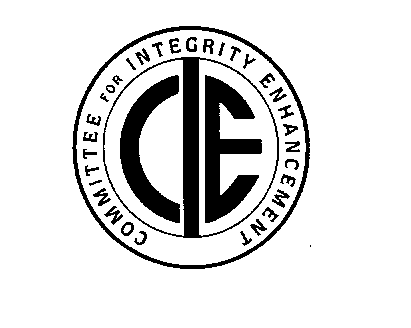 The Committee for Integrity Enhancement seeks nominations for the 2020 Personal Integrity Award.  Please help us identify a current Delaware County resident who has distinguished him or herself as a person of high principles and good character. Candidates should demonstrate core elements of integrity (honesty, fairness, caring and respect for others, responsible citizenship, accountability) throughout their daily lives and decision-making.NOMINATING GUIDELINESA complete nomination includes all contact information, a description of the candidate’s qualifications, and at least two supporting references for additional endorsement.Candidates must be current residents of Delaware County.Nominations must be submitted online or postmarked by Saturday, February 1, 2020.Representatives from the Committee for Integrity Enhancement will contact all references for verification and review of the candidate’s qualifications.Recipient(s) of the Personal Integrity Award will be announced and recognized at an awards ceremony on Monday, April 13, 2020 at 6:30 pm at Central High School. Name of Nominator (person completing form):____________________________________________Address:_______________________________________________________ Phone:______________Email address: ___________________________________________________Name of Candidate for award:_________________________________________________________Address:_______________________________________________________ Phone:______________Email address: ___________________________________________________Candidate’s qualifications (use space below or attach a one-page letter of endorsement):______________________________________________________________________________________________________________________________________________________________________________________________________________________________________________________________________________________________________________________________________________________________________________________________________________________________________________________________________________________________________________________________________________________________________________________________Additional reference #1:				Additional reference #2:Name:___________________________________	Name:___________________________________Phone:___________________________________	Phone:___________________________________*** Return by February 1, 2020 to CIE, PO Box 764, Muncie, IN 47308***Or complete online at www.integrityenhancement.com